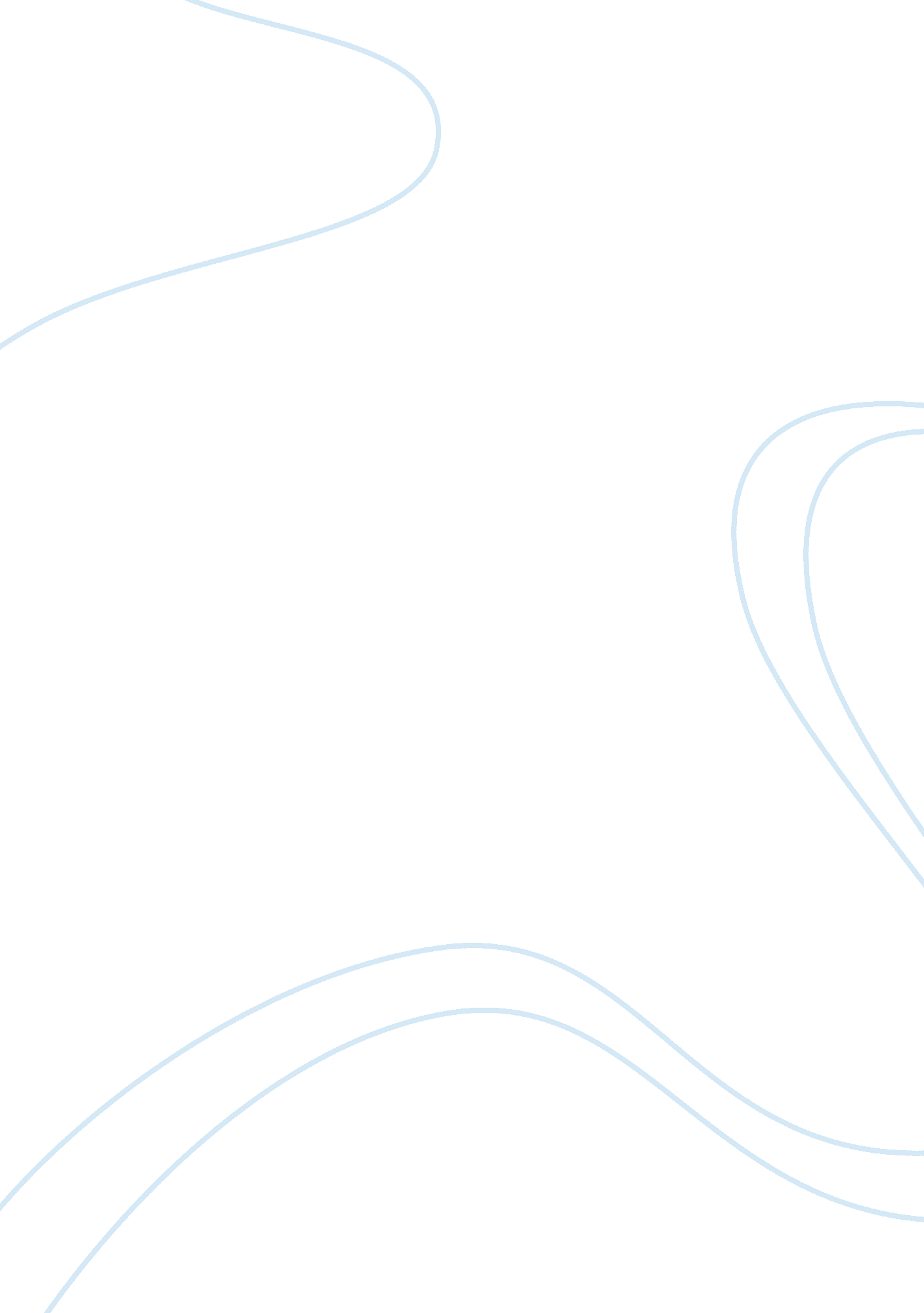 Example of essay on early literacy libraryEnvironment, Animals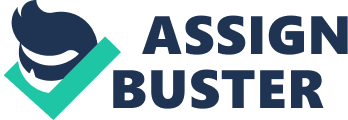 \n[toc title="Table of Contents"]\n \n \t The Princess and The Crab \n \t Catching Fire \n \t Into the Unknown \n \t Frog and Toad \n \t Non-fictions \n \t References \n \n[/toc]\n \n The Princess and The Crab This book was written by Pauline Narine and published by the renowned Los Angeles children’s books publisher, Ca. it is an invaluable reading that talks about an African Princess who cries along the river bank because her cruel father the King refuses to allow her to play. She resorts to seek an intervention of a mysterious crab that appears to him in the form of man thus giving her a relief. This book is important to the kids because it uses a lot of relevant stories and illustrations that will appeal more to the learners (Wolf, S., 2010). Catching Fire It was written by Suzzane Collins and gives a detailed fiction about the story of a young girl who rebelled with the king to fight for hunger. Even if she won the battle, she was considered by the leader as someone who was fighting the regime. I recommend it because it teaches the children on being bold and doing the best thing to liberate themselves from their problems. Into the Unknown It was written by Ross Stewart and illustrated by Biesty Stephen then authored by Scholastic Audio Books. It gives an imaginary story of the Greek Sails to the Arctic Circle in 340BC; Marco Polo Rides the Silk Road to China in 1271-74; Neil Armstrong & Buzz Aldrin Land on the Moon in 1969 and Admiral Zheng He Crosses the Indian Ocean in 1405-07. It is recommended because it has multiples of drawings and pictures about the factious journeys highlighted here. Frog and Toad This exciting animal fiction was written by a famous children books author, Amold Lobel. It was published 1n 2004 by the HarperFestival. I select this book for the pre-primary learners because it has educaticative animal stores that are relevant to them. In these stories, Lobel explores the mutual friendship between the two animals in which they assist, tease, trick and learn from one another. At the same time, it may be so captivating to these young children since the stories are periodically accompanied by enjoyable pictures. I am sure it will be invaluable for all the pupils within this age bracket (Huck, C., 2001). Non-fictions 1. The Legend of Moondyne Joe This is a motivation book authored by Mark Greenwood and illustrated by Frane Lessac. It talks about an Australian prisoner who was so unique. Even if he used to be thrown behind the bars, he was so determined to use his wits to escape from the said prison. This determination made him is so popular with many people who praised and loathed him in equal measures. 2. You Can Draw Anything This book was illustrated by Kim Gamble, a well known illustrator for the picture books in Australia. I would like to recommend this book because it is full of beautiful pictures that are relevant in helping the children to appreciate the art of drawing. Moreover, it gives them a chance to learn about the guidelines for drawing the pictures of human beings, animals, plants and non living things. This will make it be ideal for kindergarten classes. 3. The Boy From Bowral It was authored by Robert Ingpen, fine writer and illustrator to talk about the biography of Sir Donald Bradman who became the most successful Australian cricketer. It highlights his history right from his childhood struggles up to the time he rose in to fame. What makes the book relevant to the children is the use of pictures and real photos of this great legend. It can help the children grow up as cricket players in future. 4. The Movie Maker This was published by the Walker Books and co-authored by Tim Grabham, Dave Reeve, Suridh Hassan and Clare Richards. It is appropriate for the nursery pupils because of its major theme of photography. It sensitizes them on the movie making techniques on how to use the character props, , sample story boards, a binocular mask, an adjustable frame a, video cameras and authentic theatre tickets. I strongly recommend it for these learners because it can help them to appreciate drama, journalism and photography right from that tender age (Larry, P., 2000). References Larry, P. (2000) A History of Early Education and Child Care in Canada, 1820-1966. in Early Childhood Care and Education in Canada (eds. Larry Prochner and Nina Howe), Vancouver: UBC Press. 
Huck, C. (2001). Children's Literature in the Elementary School, 7th ed. New York: McGraw- Hill. 
Wolf, S. (2010). Handbook of Research in Children's and Young Adult Literature. Cambridge: Rutledge. 